Look closely at a host of household appliances below:ironwashing machinedishwasherhair dryermicrowavevacuum cleanerkettlemicrowaveThink about these questions: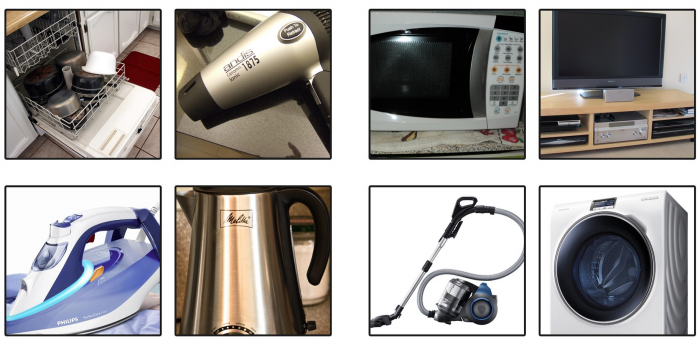 What purpose does each of these appliances have?E.g. a washing machine washes our clothes.Why are these appliances important? E.g. it is important to keep our clothes clean and tidy so that they are free from germs and also so that we look neat and tidy.How would our lives be different without them?E.g. we would have to wash our clothes by hand like they used to do years ago which would take a lot longer.Order these appliances from most important to least important. Please give reasons for you ordering.1____________________________________________________________________________________________________________________________________________________________________________________________________________________________________________________________________________________________2____________________________________________________________________________________________________________________________________________________________________________________________________________________________________________________________________________________________3____________________________________________________________________________________________________________________________________________________________________________________________________________________________________________________________________________________________4____________________________________________________________________________________________________________________________________________________________________________________________________________________________________________________________________________________________5____________________________________________________________________________________________________________________________________________________________________________________________________________________________________________________________________________________________6____________________________________________________________________________________________________________________________________________________________________________________________________________________________________________________________________________________________7____________________________________________________________________________________________________________________________________________________________________________________________________________________________________________________________________________________________8____________________________________________________________________________________________________________________________________________________________________________________________________________________________________________________________________________________________